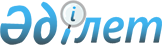 Об установлении категории автостоянок (паркингов) и увеличении размеров базовых ставок налога на земли, выделенные под автостоянки (паркинги) в Бурабайском районе
					
			Утративший силу
			
			
		
					Решение Бурабайского районного маслихата Акмолинской области от 27 марта 2012 года № 5С-2/5. Зарегистрировано Управлением юстиции Бурабайского района Акмолинской области 4 мая 2012 года № 1-19-229. Утратило силу решением Бурабайского районного маслихата Акмолинской области от 14 февраля 2017 года № 6С-12/3      Сноска. Утратило силу решением Бурабайского района Акмолинской области от 14.02.2017 № 6С-12/3 (вводится в действие со дня официального опубликования).

      Примечание РЦПИ:

      В тексте сохранена авторская орфография и пунктуация.

      В соответствии со статьей 381, пунктом 3 статьи 386 Кодекса Республики Казахстан "О налогах и других обязательных платежах в бюджет (Налоговый кодекс)" от 10 декабря 2008 года, подпунктом 15 пункта 1 статьи 6 Закона Республики Казахстан от 23 января 2001 года "О местном государственном управлении и самоуправлении в Республике Казахстан", с пунктом 2 статьи 37 Закона Республики Казахстан от 24 марта 1998 года "О нормативных правовых актах" Бурабайский районный маслихат РЕШИЛ:

      1. Установить категории автостоянок (паркингов) согласно приложению 1 и увеличить размеры базовых ставок земельного налога на земли, выделенные под автостоянки (паркинги) в Бурабайском районе, согласно приложению 2.

      2. Определить город Щучинск близлежащим населенным пунктом, базовые ставки на земли которого будут применяться при исчислении земельного налога на земли других категорий, выделенных под автостоянки (паркинги), расположенные в городе Щучинске.

      3. Настоящее решение вступает в силу со дня государственной регистрации в Департаменте юстиции Акмолинской области и вводится в действие со дня официального опубликования.



      "СОГЛАСОВАНО"

 Категории автостоянок (паркингов) Размеры базовых ставок земельного
налога на земли, выделенные под автостоянки
(паркинги) в Бурабайском районе
					© 2012. РГП на ПХВ «Институт законодательства и правовой информации Республики Казахстан» Министерства юстиции Республики Казахстан
				
      Председатель ІІ сессии
районного маслихата

Р.Махаев

      Секретарь
районного маслихата

У.Бейсенов

      Аким Бурабайского района

В.Балахонцев

      Начальник Налогового управления
по Бурабайскому району
Налогового Департамента
по Акмолинской области
Налогового комитета
Министерства финансов
Республики Казахстан

А.Есполов
Приложение 1
к решению Бурабайского
районного маслихата
от 27 марта 2012 года
№ 5С-2/5№

Типы автостоянок (паркингов)

Категории

1

Автостоянки (паркинги) закрытого типа

1 категория

2

Автостоянки (паркинги) открытого типа

2 категория

Приложение 2
к решению Бурабайского
районного маслихата
от 27 марта 2012 года
№ 5С-2/5№

Категория автостоянок (паркингов)

Размер базовой ставки земельного налога на земли, выделенные под автостоянки (паркинги), расположенные в городе

Размер базовой ставки земельного налога, выделенные под автостоянки (паркинги), расположенные в поселке

Размер базовой ставки земельного налога, выделенные под автостоянки (паркинги), расположенные в селах

Увеличение базовых ставок

1

1 категория

5,02

0,96

0,48

в десять раз

2

2 категория

5,02

0,96

0,48

в десять раз

